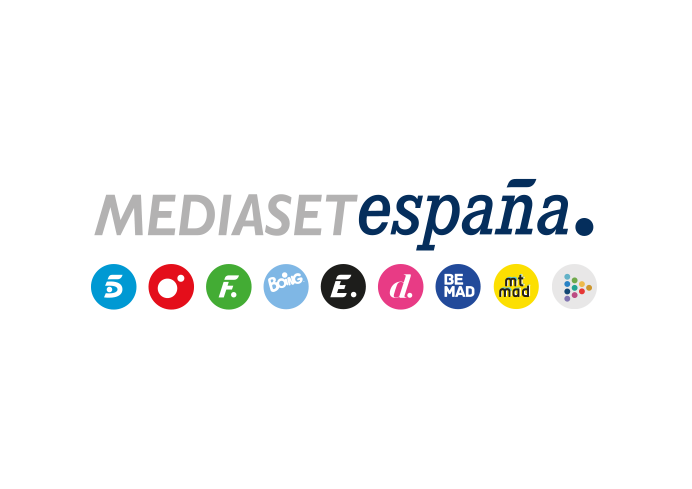 Madrid, 24 de junio de 2020Segundo intento de asalto en ‘La Casa Fuerte’Mañana jueves a las 22:00 horas en Telecinco, la audiencia decide si Yola y Leticia arrebatan la habitación y el dinero a Maite y Cristian.Tras el primer intento fallido por parte de Oriana e Iván, la audiencia tendrá nuevamente en su mano el destino de dos parejas en ‘La Casa Fuerte’ en el segundo intento de asalto: el dúo asaltante formado por Yola y Leticia tratará de apropiarse de la habitación y el dinero que guardan en la caja fuerte la pareja residente Maite-Cristian, en la quinta gala del concurso que Jorge Javier Vázquez conducirá mañana jueves (22:00h) en Telecinco, con la colaboración de Nuria Marín.Si la pareja asaltante logra el apoyo suficiente de los espectadores, conseguirá usurpar la posición en la casa y el montante acumulado hasta el momento por la pareja residente. En caso contrario, ambas parejas mantendrán sus condiciones y propiedades.Por otro lado, las parejas residentes disputarán una divertida prueba en la que el dúo ganador logrará la inmunidad y evitará ser el objetivo del próximo asalto. Además, celebrarán una junta para valorar diferentes aspectos de la convivencia y la pareja que mejor puntuación logre, también conseguirá la inmunidad.